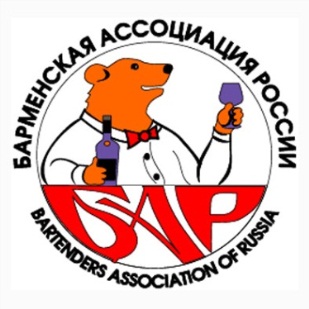 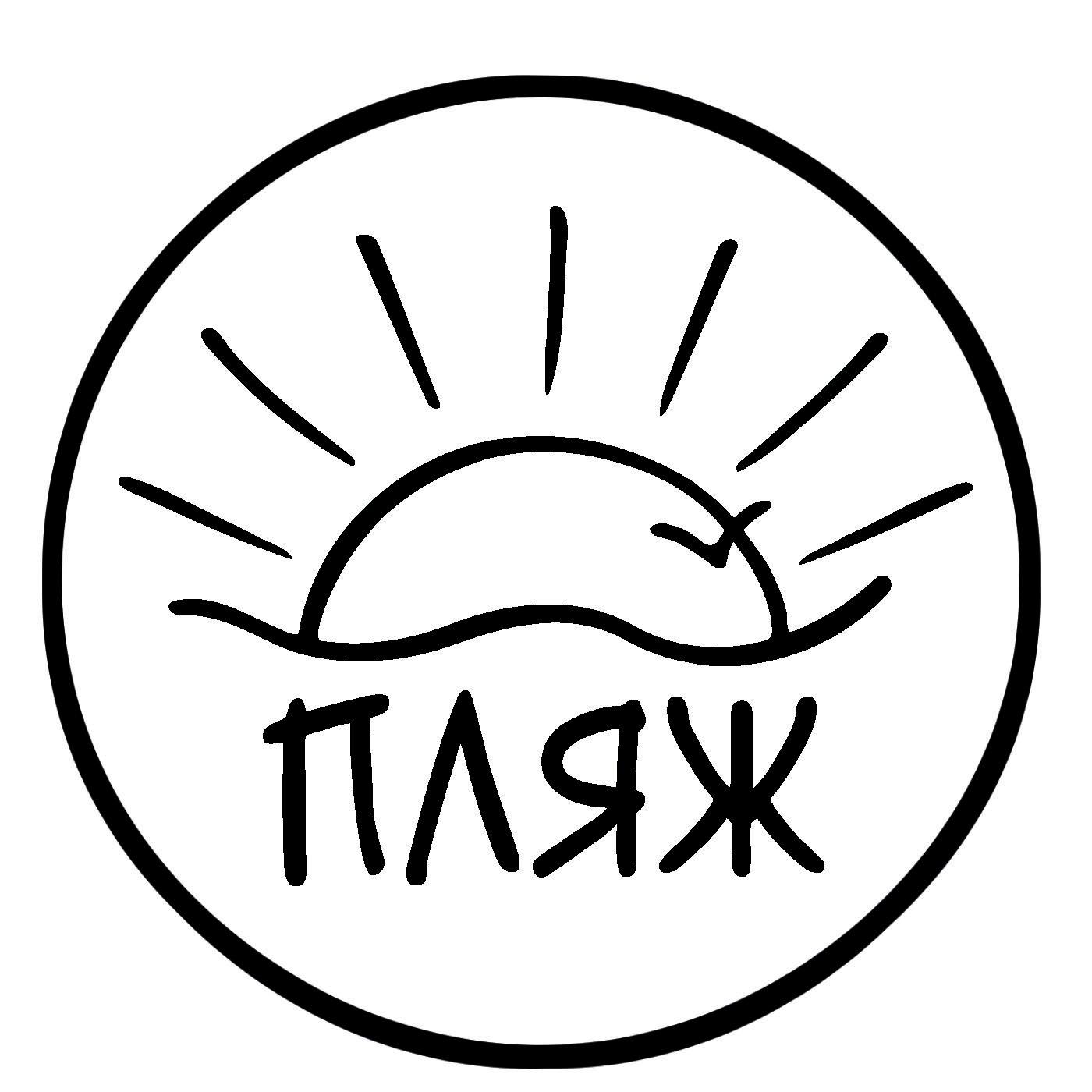 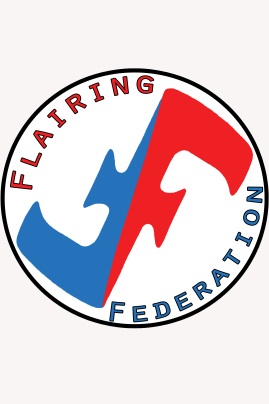 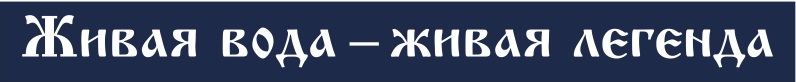 Водка 5 озер, представительство Барменской Ассоциации России в Ярославле, Федерация  Флейринга при поддержке бара «Коктейль», приглашают барменов  г. Ярославля29 августа в 15-00 в баре «Коктейль» пройдет мастер-класс на тему: «Новые тенденции барного бизнеса  и Флейринг - зачем все это нужно?» Проводят: Селезнев И.В. из г. Находка – представитель барменского сообщества самого восточного региона страны, Грибков С.В.  -президент Федерации флейринга, Карнаев Д.В. - представитель Б.А.Р. в Ярославскойобласти. 30 августа в 18-00 в баре «Коктейль» состоится конкурс барменов.Генеральный партнер конкурса - водка «5 Озер». Призовой фонд конкурса  20000р. В конкурсе примут участие бармены г. Ярославля и близлежащих городов.Условия конкурса:Каждый участник выступает в двух номинациях: Speed mix (приготовление коктейлей на скорость) и Working flairing (рабочий или барный флейринг). Общее время, отведенное на выступление, 6 мин. Весь необходимый инвентарь и бутылки бармены приносят с собой.Speed mix:Каждый участник должен приготовить  3 обязательных коктейля(см. список коктейлей ) максимально быстро, соблюдая методы приготовления, сервировку, правильную подачу. За ошибки, допущеные во время выступления, участнику начисляются штрафные секунды, что увеличивает время приготовления(см оценочный лист).Побеждает участник затративший минимальное количество времени.Working flairing:После скоростного приготовления участник сразу приступает к барному флейрингу. Необходимо приготовить 1 коктейль в трех экземплярах (см список коктейлей). Количество жидкости в бутылке не должно быть менее 1/3.Высокую оценку за выступление можно получить не только за работу с шейкером и бутылками, но и за работу с инвентарем (мадлер, ложка, нож и т.д.), льдом ,посудой, а также за разнообразие(трубочки, салфетки, костер, пепельница).Также будет оцениваться интерактив (привлечение внимания зрителей-гостей),уникальная фишка, трюк(см оценочный лист).Победитель в каждой номинации получит приз 5000 р, а участник набравший максимальное количество баллов – 10000 р. Все участники получат памятные дипломы и подарки.Для участия в конкурсе необходимо зарегистрироваться не позднее 29 августа по тел.: 8-910-972-69-46 ДмитрийСписок коктейлей:Для speed mix                            1. КОСМОПОЛИТЕН. Водка  5 Озер        50мл Ликер Трипл Сек   30млСок лимона             15млМорс клюква          40млМетод: шейк, Бокал: коктейльная рюмка, украшение: цедра апельсина                             2. ЗЕРКАЛО.Водка 5 Озер               20мл                                                                                                                                                                    Сироп Чабрец              15мл                                                                                                                                                                                                                                                                                                                                                                                                                                                                            Сок лимона                  15мл    Метод: билд. Бокал: стопка. Украшение: виноград.                            3 ГОЛУБАЯ ЛАГУНА                                                                 Водка 5 Озер                 50млСироп Блю Кюрасао    30млТоник                              150млМетод :билд. Бокал: хайбол. Украшение: лимон.Для Working flairingВодка 5 Озер          50млСвежая дыня           50 гСироп Блю Кюрасао 20млСироп чабрец            20млСок лимона               30млМетод: блэнд. Бокал: кокт рюмка.